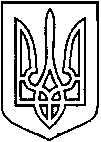 СЄВЄРОДОНЕЦЬКА МІСЬКА ВІЙСЬКОВО-ЦИВІЛЬНА АДМІНІСТРАЦІЯ  СЄВЄРОДОНЕЦЬКОГО РАЙОНУ  ЛУГАНСЬКОЇ  ОБЛАСТІРОЗПОРЯДЖЕННЯкерівника Сєвєродонецької міської  військово-цивільної адміністрації«29» вересня  2021 року				                  	                 № 1930Про затвердження переліку закладів культури базової мережі місцевого рівня Сєвєродонецької міської територіальної громадиКеруючись пунктом 12, пунктом 15 частини 1 статті 4, пунктом 8 частини 3 статті 6 Закону України «Про військово-цивільні адміністрації», Законами України «Про місцеве самоврядування в Україні», «Про військово-цивільні адміністрації», «Про культуру», постановою Кабінету міністрів України від 24.10.2012 року № 984 «Про затвердження Порядку формування базової мережі закладів культури» (зі змінами), розпорядженням керівника Сєвєродонецької міської військово-цивільної адміністрації Сєвєродонецького району Луганської області від 19.04.2021 № 497 «Про створення філій в комунальних закладах відділу культури Сєвєродонецької міської військово-цивільної адміністрації Сєвєродонецького району Луганської області»,  враховуючи подання відділу культури Сєвєродонецької міської військово-цивільної адміністрації від 28.09.2021 року,зобов’язую:Затвердити перелік закладів культури базової мережі  місцевого рівня Сєвєродонецької міської територіальної громади (Додаток).Визначити органом управління закладів культури, зазначених в додатку до цього розпорядження, Відділ культури Сєвєродонецької міської військово-цивільної адміністрації Сєвєродонецького району Луганської області.3. Рішення Сєвєродонецької міської ради від 29 березня 2011 року
№ 362 «Про затвердження переліку базової мережі закладів культури міста Сєвєродонецька» вважати таким, що втратило чинність.4. Дане розпорядження підлягає оприлюдненню.5. Контроль за виконанням цього розпорядження покладаю на заступника керівника Сєвєродонецької міської військово-цивільної адміністрації Сєвєродонецького району Луганської області Ірину СТЕПАНЕНКО.Керівник Сєвєродонецької міськоївійськово-цивільної адміністрації                               Олександр СТРЮК 